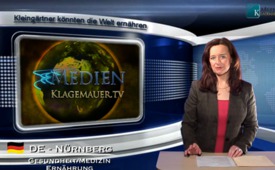 Kleingärtner könnten die Welt ernähren!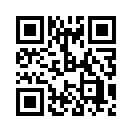 Mit insgesamt schätzungsweise 35 Millionen Hinterhofgärten im Familienbesitz, sogenannten „Datschas“, demonstriert Russland, wie damit...Mit insgesamt schätzungsweise 35 Millionen Hinterhofgärten im Familienbesitz, sogenannten „Datschas“, demonstriert Russland, wie damit ein ganzes Land problemlos ernährt werden kann. 71 % der Bevölkerung roduzierte auf diese Weise 1999 ungefähr die Hälfte der im Land konsumierten Milch, 60 % des Fleisches, 77 % des Gemüses, 87 % der Früchte und 92 % der Kartoffeln – alles ökologisch und nachhaltig. Gesamthaft gesehen bauen russische Familien praktisch alle Lebensmittel, die sie brauchen, selbst an. Der russische Staat fördert diese bäuerliche Familienkultur durch ein gesetzliches Recht auf ein kostenloses, steuerfreies, privates Gartengrundstück, für jeden russischen Bürger, mit einer Größe von ca. ein bis drei Hektar. Wenn man bedenkt, dass allein die Rasenfläche in den USA doppelt so groß ist wie die der Gärten in Russland, wird deutlich, dass es weder genverändertes Saatgut noch eine industrielle Landwirtschaft braucht, damit jeder genug zu essen hat! Man bedenke, dass die Vegetationsperiode in Russland nur halb so lange anhält wie in den USA. Ist das nicht für alle Länder nachahmenswert?von ff.Quellen:http://info.kopp-verlag.de/hintergruende/geostrategie/jonathan-benson/ist-russlands-modell-kleindimensionierter-organischer-landwirtschaft-der-schluessel-zur-ernaehrung-d.htmlhttp://thebovine.wordpress.com/2009/08/09/in-1999-35-million-small-family-plots-produced-90-of-russias-potatoes-77-of-vegetables-87-of-fruits-59-of-meat-49-of-milk-way-to-go-people/Das könnte Sie auch interessieren:---Kla.TV – Die anderen Nachrichten ... frei – unabhängig – unzensiert ...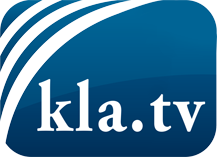 was die Medien nicht verschweigen sollten ...wenig Gehörtes vom Volk, für das Volk ...tägliche News ab 19:45 Uhr auf www.kla.tvDranbleiben lohnt sich!Kostenloses Abonnement mit wöchentlichen News per E-Mail erhalten Sie unter: www.kla.tv/aboSicherheitshinweis:Gegenstimmen werden leider immer weiter zensiert und unterdrückt. Solange wir nicht gemäß den Interessen und Ideologien der Systempresse berichten, müssen wir jederzeit damit rechnen, dass Vorwände gesucht werden, um Kla.TV zu sperren oder zu schaden.Vernetzen Sie sich darum heute noch internetunabhängig!
Klicken Sie hier: www.kla.tv/vernetzungLizenz:    Creative Commons-Lizenz mit Namensnennung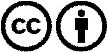 Verbreitung und Wiederaufbereitung ist mit Namensnennung erwünscht! Das Material darf jedoch nicht aus dem Kontext gerissen präsentiert werden. Mit öffentlichen Geldern (GEZ, Serafe, GIS, ...) finanzierte Institutionen ist die Verwendung ohne Rückfrage untersagt. Verstöße können strafrechtlich verfolgt werden.